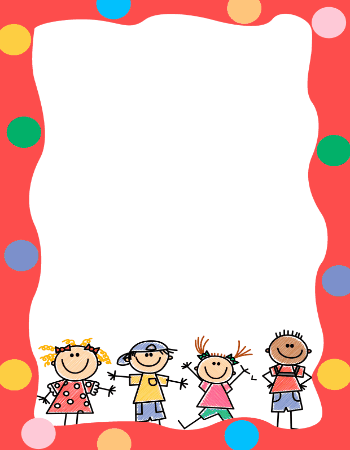 CORAZONISTA POR UN DIAABRIL 26 – 202Horario normal. Favor ser puntualesNo habrá actividades académicas.Es necesario venir con ropa cómoda y fresca, además traer otra muda de ropa en su morral. Traer vestido de baño debajo de la ropa, zapatos cómodos (Si tienen crocs, mejor)El colegio brindará el almuerzo al invitado, pero debe traer sus meriendas.Traer termo con agua.Los invitados llegarán y se irán con niño que lo invitó.